

A planners guide to Appeals, Hearings and Inquiries
10 July 2024, Somerset Cricket Ground, Taunton 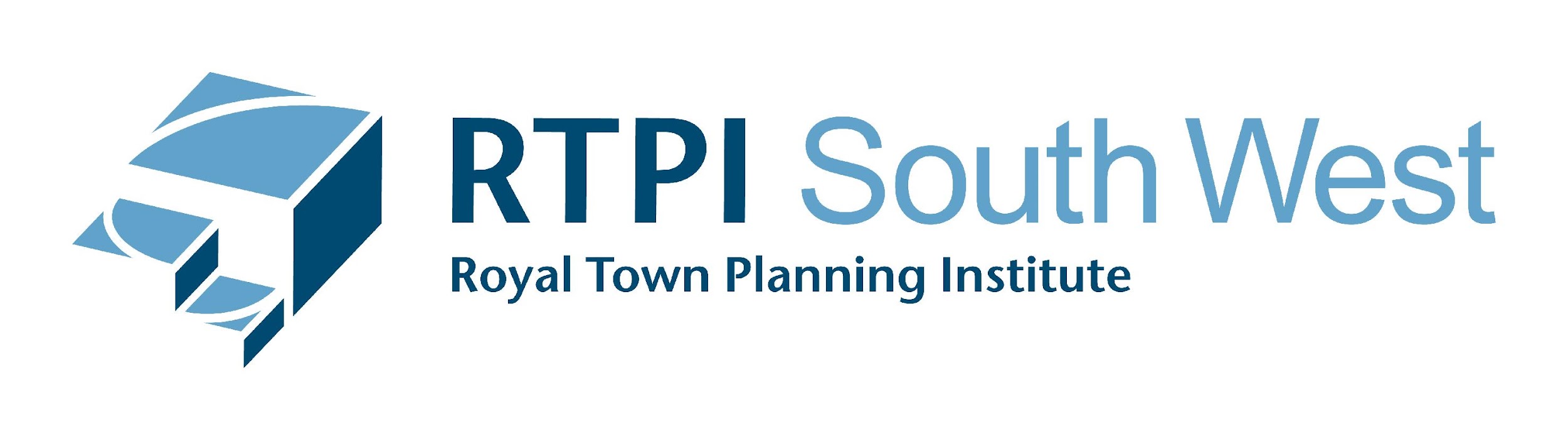 Final Programme – timing and order may vary slightly at the live event 10.00	Welcome
Dawn de Vries, RTPI South West Senior Vice Chair10.10 	An overview of the Planning Appeal Process
 	Chris Miell, Pure Town Planning

10.50 	Q&A
11.00 	The Appellant – writing a good Statement of Case / Statement of Common GroundThomas Bristow, The Planning Inspectorate
11.40 	Q&A
11.50 	Lunch
12.40   Best practice in responding to Statement of Common Ground / Statement of Case / Proof /  	Eileen Paterson, South Gloucestershire Council  13.20 	Q&A

13.30   Preparing for Hearings and Inquiries
 	Leanne Buckley Thompson, No 5 Chambers 
 14.10   Q&A14.20  Refreshment break14.50 		S106 in the Appeal processWhat happens if there are disputes Blue pencil clauses What is the CIL Compliance statement and its importanceTimescale for extension/allowing time for all parties to signLorraine Neve, Thrings

15.10  The awarding of costs 	Scott Stemp, No 5 Chambers15.30  	Q&A
15.45	Case study
Rachel Tadman, Tadman Planning Consultants
Richard Grant, Origin3 
16.05  	Q&A

16.15 	Summary & Close
 	Dawn de Vries, RTPI South West Senior Vice Chair
16.15	Networking Refreshments
16.45  Seminar closed